СОГЛАШЕНИЕ о взаимодействии между администрацией Гаринского городского округа и при проведении          оценки регулирующего воздействия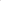       «____» _________20____г.                                                                                                      р.п. ГариАдминистрация Гаринского городского округа в лице главы администрации Гаринского городского округа Лыжина Александра Геннадьевича, действующего на основании Устава Гаринского городского округа, именуемое в дальнейшем «Администрация», с одной стороны и ___________________________________________________________________________________в лице_____________________________________________________________________________, действующего на основании______________________, именуемое в дальнейшем «Организация» с другой стороны, а совместно именуемые «Стороны», в целях повышения эффективности проводимой оценки регулирующего воздействия проектов муниципальных нормативных правовых актов (далее — проект акта), экспертизы действующих муниципальных нормативных правовых актов (далее — действующий акт), заключили настоящее Соглашение о нижеследующем: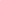 Предмет Соглашения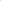 Предметом настоящего Соглашения является взаимодействие Сторон в целях обеспечения информационно-аналитической поддержки при проведении оценки регулирующего воздействия проектов актов и экспертизы действующих актов,Цели СоглашенияНастоящее Соглашение заключено в целях выявления в проектах актов либо действующих актов положений, которые:вводят избыточные административные и иные ограничения и обязанности для субъектов предпринимательской и иной деятельности или способствуют их введению;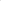 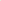 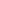 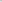 способствуют возникновению необоснованных расходов субъектов предпринимательской и иной деятельности;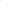 З) необоснованно способствуют ограничению конкуренции;4) приводят к невозможности исполнения субъектами предпринимательской иной деятельности возложенных на них обязанностей вследствие противоречий или пробелов в правовом регулировании, отсутствия необходимых организационных или технических условий у органов местного самоуправления, а также сложившегося в Гаринском городском округе уровня развития технологий, инфраструктуры, рынков товаров и услуг.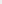 3. Обязанности Сторон3.1. Администрация: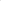 обеспечивает направление извещения Организации О размещении проекта акта на официальном сайте администрации Гаринского городского округа в информационно телекоммуникационной сети «Интернет» (далее — официальный сайт);учитывает предложения по повышению эффективности регулирования определенной сферы общественных отношений в результате экспертизы действующих актов;обеспечивает направление извещения Организации о размещении на официальном сайте подготовленных разработчиками Проекта акта заключения об оценке регулирующего воздействия и заключения об экспертизе действующих актов.3.2. Организация:в разумный срок рассматривает извещение о размещении на официальном сайте проекта акта, подлежащего оценке регулирующего воздействия;по запросу Администрации осуществляет мониторинг реализации действующих актов, которые не были рассмотрены ими ранее в качестве проектов актов, и направляет предложения 110 повышению эффективности регулирования определенной сферы общественных отношений.4. Права Сторон4.1. Администрация вправе:Направлять запрос в Организацию об осуществлении мониторинга реализации действующих актов в целях проведения экспертизы действующих актов.4,2. Организация вправе:осуществлять мониторинг реализации действующих актов в целях экспертизы действующих актов;формировать предложения по повышению эффективности регулирования определенной сферы общественных отношений.5. Реализация СоглашенияСтороны в разумный срок определяют лиц, ответственных за взаимодействие в целях реализации настоящего Соглашения. Организация информирует Администрацию о таких лицах путем направления письма. Администрация уведомляет Сторону об ответственном лице Администрации путем размещения данной информации на официальном сайте.6, Заключительные положения	6.1. Соглашение заключается на два года и вступает в силу с момента его подписания.	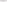 Если по истечении срока действия Соглашения ни одна из Сторон не выразила желание расторгнуть настоящее Соглашение, Соглашение считается пролонгированным на каждые последующие два года.Возникающие споры и разногласия решаются путем переговоров.Дополнения и изменения Соглашения, принимаемые по предложениям Сторон, оформляются в письменной форме и становятся его неотъемлемой частью с момента их подписания Сторонами. 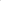 Соглашение может быть расторгнуто по инициативе любой из Сторон. При этом она должна письменно уведомить другую Сторону не менее чем за три месяца до предполагаемой даты прекращения действия Соглашения.Настоящее Соглашение составлено в двух экземплярах, имеющих равную юридическую силу, по одному для каждой из Сторон.7. Реквизиты и подписи сторон            Администрация                                                                           Организация Гаринского городского округа                                           _________________________________	                                                                                               _________________________________           Юридический адрес:                                                              Юридический адрес:         р.п. Гари,                                                           _________________________________ул. Комсомольская, 52                                              _________________________________Глава администрации                                                _________________________________Гаринского городского округа                                 _________________________________(наименование должность руководителя)         ______________________________                        __________________________________                        А.Г. Лыжин                                                         (ФИО руководителя, подпись)  